Emotions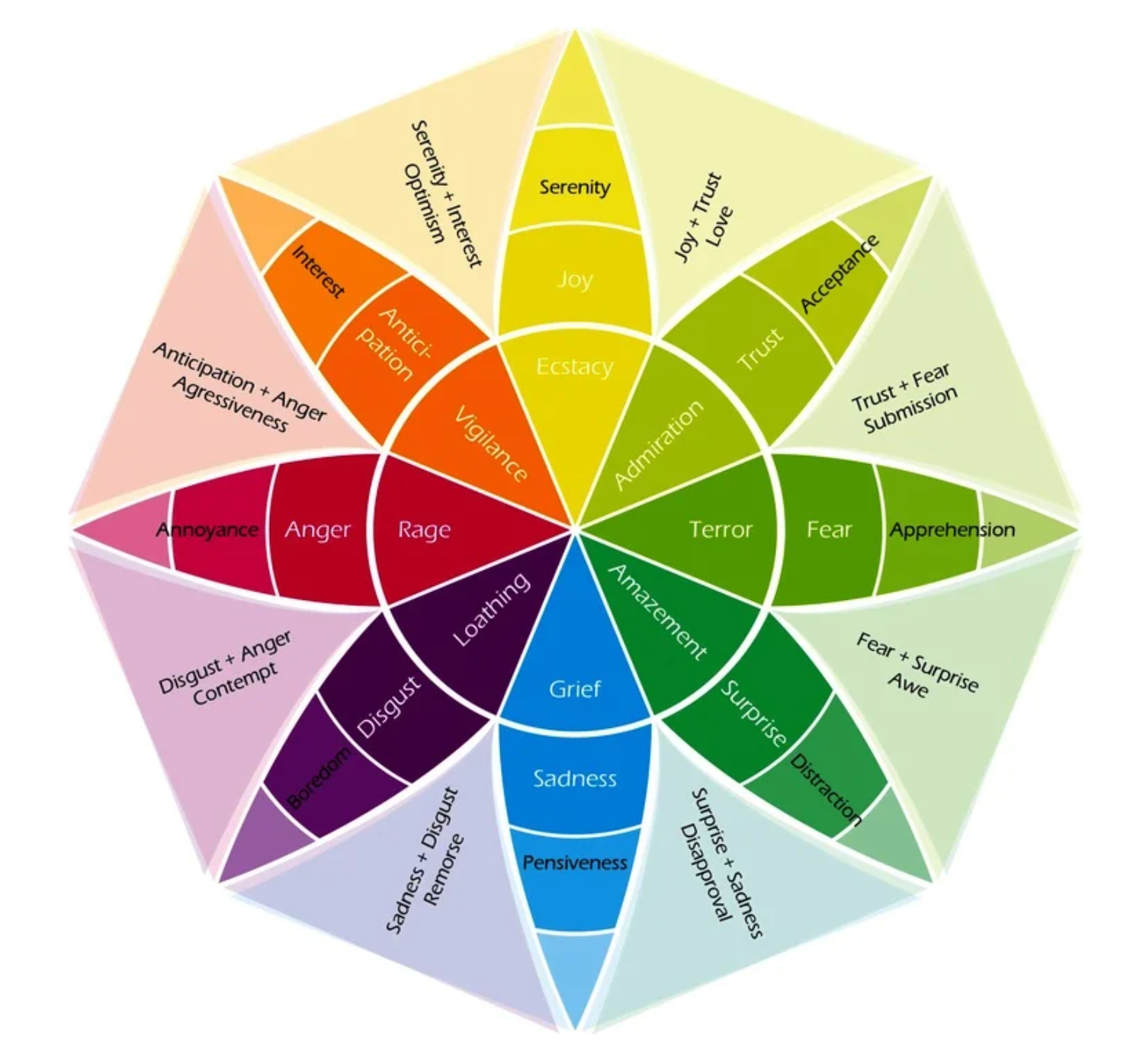 Here is a short here is a short list of emotions and our responses:Happinessa pleasant state of joy, contentment, satisfaction., and overall wellbeingwe respond with facial experiences like smiling or maybe laughing and a relaxed body stance/demureSadnessstate of grief, hopelessness, sorrowwe respond by crying, staying quiet, or withdrawing from people/isolating ourselvesDisgustmainly a reaction to something that is bad or evil—can be something that is as simple as rotten food to as extreme as a dead bodywe respond by turning away, vomiting, wrinkling our noseAngera powerful emotion that can also play a part in your fight or flight responsewe respond with frowning, glaring, a change in the tone of voice, turning red, sweating, or aggressively lashing outHere is a long list of emotions you might be feeling, including core emotions and secondary emotions and tertiary emotions:HappinessPrideExcitementPeaceSatisfactionAcceptanceAffectionJoyCompassionAdorationDesireGratefulLoveHumbleContentmentEmpatheticAmusementAppreciativeConfidentOptimisticCheerfulCarefreeSweetKindLoyalLustGladsomenessGoofyInspiredEnchantedFunnyFriendlyCalmSensualAweWarmRomanticAwareComfortableFreeCourageousHopefulFascinatedTenderProudReliefEagerSexyUnderstandingPatientSurprisedCravingWonderAmazedSentimentalFocusedDeterminedFearfulGrievedDistractedBaffledNeedyLostSelf-pityPessimisticHysteriaWithdrawalWorriedDoubtfulFrazzledSorrowCuriousGuiltApologeticHorrifiedOverwhelmedNervousAnxiousTerrifiedCautiousPanickedAlienatedChallengedJealousFraud (feeling like a)StressedAgonyUmptyShockDesperateConfusedAloneTenseCuriousSuspiciousParanoidReluctantSkepticalSulkinessHorrorSadnessUnhappyEmptinessMiseryAchingInsecureApatheticDefeatedPitySubmissiveLonelyMelancholyHeartbrokenDepressedWorn outGlumCowardlyGloomyHurtingDisappointedTiredLovesickLeft outResignedMiserableShyVulnerableYearningNostalgiaRemorsePensiveProtectiveDismayDistressWanderlustAngerAnnoyedBitterFrustratedDislikeSpiteUncomfortableOffendedBitterInfuriatedRageCheatedVengefulImpatientDisgustAnimosityInsultedColdEnvyUneasyLoatheHopelessTroubledEmbarrassedBoredomWrathDisapprovalCravingOutrageAwkwardHatredResentmentLazyMeanHatredCrankyAggressiveHorrorVigilantPityCruelResentfulDisgustDeliriousDenialObsessedDefensiveDestructive